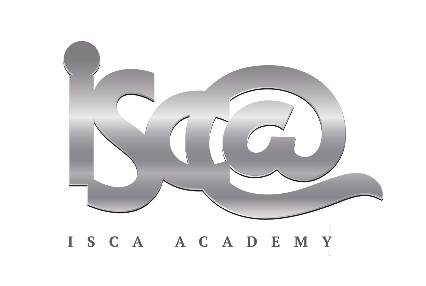 Isca Academy School Staff Instructor - Advert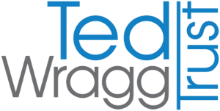 Post title/TeamPost title/TeamSchool Staff Instructor School Staff Instructor School Staff Instructor GradeGradeF ☐Full timeSalary range (gross)Salary range (gross)£29,174 - £32,798☒Part timeSalary range (actual)Salary range (actual)£9,945.29 - £11,180.70 *☐Term timePermanent/TemporaryPermanent/TemporaryPermanent 39Weeks per yearRequired fromRequired fromAs soon as possible 577Hours per yearClosing date/ timeClosing date/ timeMonday 4th July 2022 @ 9amFlexiStart timeInterview dateInterview dateTBC FlexiFinish timePost-specific We are seeking to appoint a highly motivated and capable School Staff Instructor (SSI), with a proven commitment to enhancing and developing the experiences of young people through providing high quality logistical support and training opportunities for our cadets.  You will be an enthusiastic and committed person with the necessary skills and qualities to fulfil the role with our Combined Cadet Force (Royal Marines Section) at Isca Academy. * You will be required to work 577Hrs per annum flexibly term time, ensuring you are available on the school designated CCF day.An additional volunteer allowance of £73.33 per day will be paid, for up to 51 days per annum, direct from the MOD for non-standard days worked (eg weekends, school holidays, trips)Our successful Contingent has now been running for over 4 years and has 37 cadets parading regularly, which is expected to rise considerably this year.  We have a committed group of staff and volunteers who support and enhance our enrichment offer of which the CCF is part and are always seeking to appoint staff who are committed and passionate about the CCF and extracurricular activities during our recruitment processes.  We are seeking to appoint a highly motivated and capable School Staff Instructor (SSI), with a proven commitment to enhancing and developing the experiences of young people through providing high quality logistical support and training opportunities for our cadets.  You will be an enthusiastic and committed person with the necessary skills and qualities to fulfil the role with our Combined Cadet Force (Royal Marines Section) at Isca Academy. * You will be required to work 577Hrs per annum flexibly term time, ensuring you are available on the school designated CCF day.An additional volunteer allowance of £73.33 per day will be paid, for up to 51 days per annum, direct from the MOD for non-standard days worked (eg weekends, school holidays, trips)Our successful Contingent has now been running for over 4 years and has 37 cadets parading regularly, which is expected to rise considerably this year.  We have a committed group of staff and volunteers who support and enhance our enrichment offer of which the CCF is part and are always seeking to appoint staff who are committed and passionate about the CCF and extracurricular activities during our recruitment processes.  We are seeking to appoint a highly motivated and capable School Staff Instructor (SSI), with a proven commitment to enhancing and developing the experiences of young people through providing high quality logistical support and training opportunities for our cadets.  You will be an enthusiastic and committed person with the necessary skills and qualities to fulfil the role with our Combined Cadet Force (Royal Marines Section) at Isca Academy. * You will be required to work 577Hrs per annum flexibly term time, ensuring you are available on the school designated CCF day.An additional volunteer allowance of £73.33 per day will be paid, for up to 51 days per annum, direct from the MOD for non-standard days worked (eg weekends, school holidays, trips)Our successful Contingent has now been running for over 4 years and has 37 cadets parading regularly, which is expected to rise considerably this year.  We have a committed group of staff and volunteers who support and enhance our enrichment offer of which the CCF is part and are always seeking to appoint staff who are committed and passionate about the CCF and extracurricular activities during our recruitment processes.  We are seeking to appoint a highly motivated and capable School Staff Instructor (SSI), with a proven commitment to enhancing and developing the experiences of young people through providing high quality logistical support and training opportunities for our cadets.  You will be an enthusiastic and committed person with the necessary skills and qualities to fulfil the role with our Combined Cadet Force (Royal Marines Section) at Isca Academy. * You will be required to work 577Hrs per annum flexibly term time, ensuring you are available on the school designated CCF day.An additional volunteer allowance of £73.33 per day will be paid, for up to 51 days per annum, direct from the MOD for non-standard days worked (eg weekends, school holidays, trips)Our successful Contingent has now been running for over 4 years and has 37 cadets parading regularly, which is expected to rise considerably this year.  We have a committed group of staff and volunteers who support and enhance our enrichment offer of which the CCF is part and are always seeking to appoint staff who are committed and passionate about the CCF and extracurricular activities during our recruitment processes.  School-specificOur school is located on a recently designed campus with purpose-built accommodation, offering spacious and excellent teaching and learning facilities. We currently have a roll of over 1,000 students and were full on first choices in September 2021. Isca Academy prides itself on providing high quality comprehensive and inclusive education. Our students have a broad range of abilities and aspirations on entry, from able, gifted and talented to students needing more support. Our focus remains on every student in our school exceeding expectations, whatever their starting point. Beyond academic credentials, we firmly believe in the value of a more rounded education which promotes creativity, self-belief and confidence, and as such, offer an exceptional personal development and co-curricular programme. Our school is located on a recently designed campus with purpose-built accommodation, offering spacious and excellent teaching and learning facilities. We currently have a roll of over 1,000 students and were full on first choices in September 2021. Isca Academy prides itself on providing high quality comprehensive and inclusive education. Our students have a broad range of abilities and aspirations on entry, from able, gifted and talented to students needing more support. Our focus remains on every student in our school exceeding expectations, whatever their starting point. Beyond academic credentials, we firmly believe in the value of a more rounded education which promotes creativity, self-belief and confidence, and as such, offer an exceptional personal development and co-curricular programme. Our school is located on a recently designed campus with purpose-built accommodation, offering spacious and excellent teaching and learning facilities. We currently have a roll of over 1,000 students and were full on first choices in September 2021. Isca Academy prides itself on providing high quality comprehensive and inclusive education. Our students have a broad range of abilities and aspirations on entry, from able, gifted and talented to students needing more support. Our focus remains on every student in our school exceeding expectations, whatever their starting point. Beyond academic credentials, we firmly believe in the value of a more rounded education which promotes creativity, self-belief and confidence, and as such, offer an exceptional personal development and co-curricular programme. Our school is located on a recently designed campus with purpose-built accommodation, offering spacious and excellent teaching and learning facilities. We currently have a roll of over 1,000 students and were full on first choices in September 2021. Isca Academy prides itself on providing high quality comprehensive and inclusive education. Our students have a broad range of abilities and aspirations on entry, from able, gifted and talented to students needing more support. Our focus remains on every student in our school exceeding expectations, whatever their starting point. Beyond academic credentials, we firmly believe in the value of a more rounded education which promotes creativity, self-belief and confidence, and as such, offer an exceptional personal development and co-curricular programme. Trust-specificThe Ted Wragg Trust is an ambitious and inclusive Trust of schools strengthening our communities through excellent education. Our values driven, rapidly growing 2-18 Trust has the highest expectations for every child, every day, with social justice at our core. We are determined for everyone to fulfil their greatest potential, to be the best they can be. Our inclusive Trust has a relentless commitment to help transform lives through learning. The Ted Wragg Trust puts children at the centre of all we do. Delivering high quality, knowledge rich and inspiring curriculum. Our caring and inspirational team, work together to equip students with the knowledge, skills and experience to become compassionate and courageous citizens, determined to make the world a better place.  The Ted Wragg Trust is an ambitious and inclusive Trust of schools strengthening our communities through excellent education. Our values driven, rapidly growing 2-18 Trust has the highest expectations for every child, every day, with social justice at our core. We are determined for everyone to fulfil their greatest potential, to be the best they can be. Our inclusive Trust has a relentless commitment to help transform lives through learning. The Ted Wragg Trust puts children at the centre of all we do. Delivering high quality, knowledge rich and inspiring curriculum. Our caring and inspirational team, work together to equip students with the knowledge, skills and experience to become compassionate and courageous citizens, determined to make the world a better place.  The Ted Wragg Trust is an ambitious and inclusive Trust of schools strengthening our communities through excellent education. Our values driven, rapidly growing 2-18 Trust has the highest expectations for every child, every day, with social justice at our core. We are determined for everyone to fulfil their greatest potential, to be the best they can be. Our inclusive Trust has a relentless commitment to help transform lives through learning. The Ted Wragg Trust puts children at the centre of all we do. Delivering high quality, knowledge rich and inspiring curriculum. Our caring and inspirational team, work together to equip students with the knowledge, skills and experience to become compassionate and courageous citizens, determined to make the world a better place.  The Ted Wragg Trust is an ambitious and inclusive Trust of schools strengthening our communities through excellent education. Our values driven, rapidly growing 2-18 Trust has the highest expectations for every child, every day, with social justice at our core. We are determined for everyone to fulfil their greatest potential, to be the best they can be. Our inclusive Trust has a relentless commitment to help transform lives through learning. The Ted Wragg Trust puts children at the centre of all we do. Delivering high quality, knowledge rich and inspiring curriculum. Our caring and inspirational team, work together to equip students with the knowledge, skills and experience to become compassionate and courageous citizens, determined to make the world a better place.  How to applyAll applications should be made by completing the Trust application form, including evidence of how you meet the person specification for the role and should be submitted to recruitment@iscaexeter.co.uk.The Ted Wragg Multi Academy Trust is committed to safeguarding and promoting the welfare of children and young people and expects all staff and volunteers to share this commitment and operate in accordance with the Safeguarding and Child Protection Policy. All applicants will be subject to a full Disclosure and Barring Service check before an appointment is confirmed.  This role requires the ability to fulfil all spoken aspects of the role with confidence and fluency in English.All applications should be made by completing the Trust application form, including evidence of how you meet the person specification for the role and should be submitted to recruitment@iscaexeter.co.uk.The Ted Wragg Multi Academy Trust is committed to safeguarding and promoting the welfare of children and young people and expects all staff and volunteers to share this commitment and operate in accordance with the Safeguarding and Child Protection Policy. All applicants will be subject to a full Disclosure and Barring Service check before an appointment is confirmed.  This role requires the ability to fulfil all spoken aspects of the role with confidence and fluency in English.All applications should be made by completing the Trust application form, including evidence of how you meet the person specification for the role and should be submitted to recruitment@iscaexeter.co.uk.The Ted Wragg Multi Academy Trust is committed to safeguarding and promoting the welfare of children and young people and expects all staff and volunteers to share this commitment and operate in accordance with the Safeguarding and Child Protection Policy. All applicants will be subject to a full Disclosure and Barring Service check before an appointment is confirmed.  This role requires the ability to fulfil all spoken aspects of the role with confidence and fluency in English.All applications should be made by completing the Trust application form, including evidence of how you meet the person specification for the role and should be submitted to recruitment@iscaexeter.co.uk.The Ted Wragg Multi Academy Trust is committed to safeguarding and promoting the welfare of children and young people and expects all staff and volunteers to share this commitment and operate in accordance with the Safeguarding and Child Protection Policy. All applicants will be subject to a full Disclosure and Barring Service check before an appointment is confirmed.  This role requires the ability to fulfil all spoken aspects of the role with confidence and fluency in English.Visits/InfoIf you are able to meet the requirements of this role, we would love to hear from you.  For an informal conversation to find out more about the role, or to visit us at, please contact Kate Jones via recruitment@iscaexeter.co.uk or telephone 01392 204082.The Trust is committed to ensuring that our employees are able to achieve their full potential in an environment offering dignity, respect and equality of opportunity.If you are able to meet the requirements of this role, we would love to hear from you.  For an informal conversation to find out more about the role, or to visit us at, please contact Kate Jones via recruitment@iscaexeter.co.uk or telephone 01392 204082.The Trust is committed to ensuring that our employees are able to achieve their full potential in an environment offering dignity, respect and equality of opportunity.If you are able to meet the requirements of this role, we would love to hear from you.  For an informal conversation to find out more about the role, or to visit us at, please contact Kate Jones via recruitment@iscaexeter.co.uk or telephone 01392 204082.The Trust is committed to ensuring that our employees are able to achieve their full potential in an environment offering dignity, respect and equality of opportunity.If you are able to meet the requirements of this role, we would love to hear from you.  For an informal conversation to find out more about the role, or to visit us at, please contact Kate Jones via recruitment@iscaexeter.co.uk or telephone 01392 204082.The Trust is committed to ensuring that our employees are able to achieve their full potential in an environment offering dignity, respect and equality of opportunity.Indeed-specific wordingApplications should be completed on the Ted Wragg Trust application form for support staff which can be found alongside the advert for this post at: www.iscaexeter.co.uk/vacancies and www.tedwraggtrust.co.uk/vacancy/Applications should be completed on the Ted Wragg Trust application form for support staff which can be found alongside the advert for this post at: www.iscaexeter.co.uk/vacancies and www.tedwraggtrust.co.uk/vacancy/Applications should be completed on the Ted Wragg Trust application form for support staff which can be found alongside the advert for this post at: www.iscaexeter.co.uk/vacancies and www.tedwraggtrust.co.uk/vacancy/Applications should be completed on the Ted Wragg Trust application form for support staff which can be found alongside the advert for this post at: www.iscaexeter.co.uk/vacancies and www.tedwraggtrust.co.uk/vacancy/When responding to ‘applications’ through Indeed, please use the templates set up in Indeed messages to ask the candidate to contact for the JDPS and application form.When responding to ‘applications’ through Indeed, please use the templates set up in Indeed messages to ask the candidate to contact for the JDPS and application form.When responding to ‘applications’ through Indeed, please use the templates set up in Indeed messages to ask the candidate to contact for the JDPS and application form.When responding to ‘applications’ through Indeed, please use the templates set up in Indeed messages to ask the candidate to contact for the JDPS and application form.AttachedJDPS for the roleJDPS for the roleJDPS for the roleJDPS for the roleSupport Staff application formSupport Staff application formSupport Staff application formSupport Staff application form